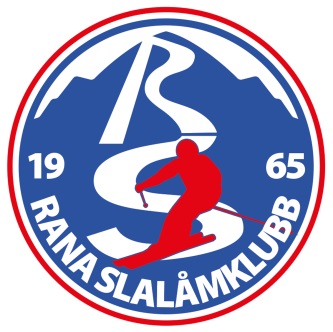 INVITASJON TIL SPAREBANK 1 SOL CUPTÄRNABY, SVERIGE 24.01.2019 – 26.01.2019.2019(kvalifiseringsrenn for Norsk Landsfinale U14 og Hovedlandsrenn U16)På vegne av Rana Slalåmklubb ønsker vi velkommen til renn-helg i alpint for jenter og gutter U8, U9, U10, U12, U14, U16, junior og senior.  Ingen rangering: U8 U9 U10. Påmeldingsfrist: 	21.januar 2019Påmelding Norge: https://minidrett.nif.no/     Påmelding Sverige: http://ta.skidor.com/EventCalendar.aspx?orgid=80 Betaling: Sverige: i sekretariatet før rennstart, kontant eller med bank kort. Startkontingent: kr 150,- pr. rennArrangementssted: Tärnaby – SL Ingemarbakken, GS og SG Anja bakken.Rennleder: Kenneth Rabben (mob: +47 – 911 25 450) mail: kenneth.rabben@moller.noTD: Stein-Kyrre OlsenProgram fredag - SLALÅMLagledermøte SL, ute ved målområdet Kl 15:3016:00-16:30	Besiktigelse 1.omgang16:45		Start Slalåm 1.omgang18:30-19:00	Besiktigelse 2.omgang19:15		Start Slalåm 2.omgangkortstaur opp til og med U10, B-porter U12/U14 og A-Porter U16 og eldre.Program lørdag - STORSLALÅMLagledermøte SSL, ute ved målområdet Kl 10:0010:30-11:00	Besiktigelse 1.omgang11:15		Start Storslalåm 1.omgang13:30-14:00	Besiktigelse 2.omgang14:15		Start Storslalåm 2.omgangPremieutdeling Slalåm og Storslalåm umiddelbart etter rennetProgram søndag - SUPER G Lagledermøte SUPER-G, ute ved målområdet Kl 10:0010:30-11:15	Besiktigelse11:30		StartPremieutdeling Super-G umiddelbart etter rennet.Det legges også opp ekstra treningsrunder i SG løype etter rennet. Info om dette tar vi på lagledermøte.Ta kontakt om dere ønsker trening i forkant av helgen. Det er mulig å kjøre trening torsdags kveld mellom 18.00-20.00 samt fredags formiddag. Heiskort: kr 195,- pr.dag Overnatting: Tärnaby Sportshotell: E-post: info@tarnabysporthotell.se Tlf: +46 (0) 954-104 16 Tärnaby Fjällhotell: E-post: info@tärnabyfjallhotell.se Tlf: +46 (0) 954-104 20 Vi ønsker alle deltagere med reisefølge velkommen til fine dager i Tärna!Pia Olsen					Kenneth RabbenFormann Rana Slalåmklubb			Rennleder